T.C.AKDENİZ ÜNİVERSİTESİ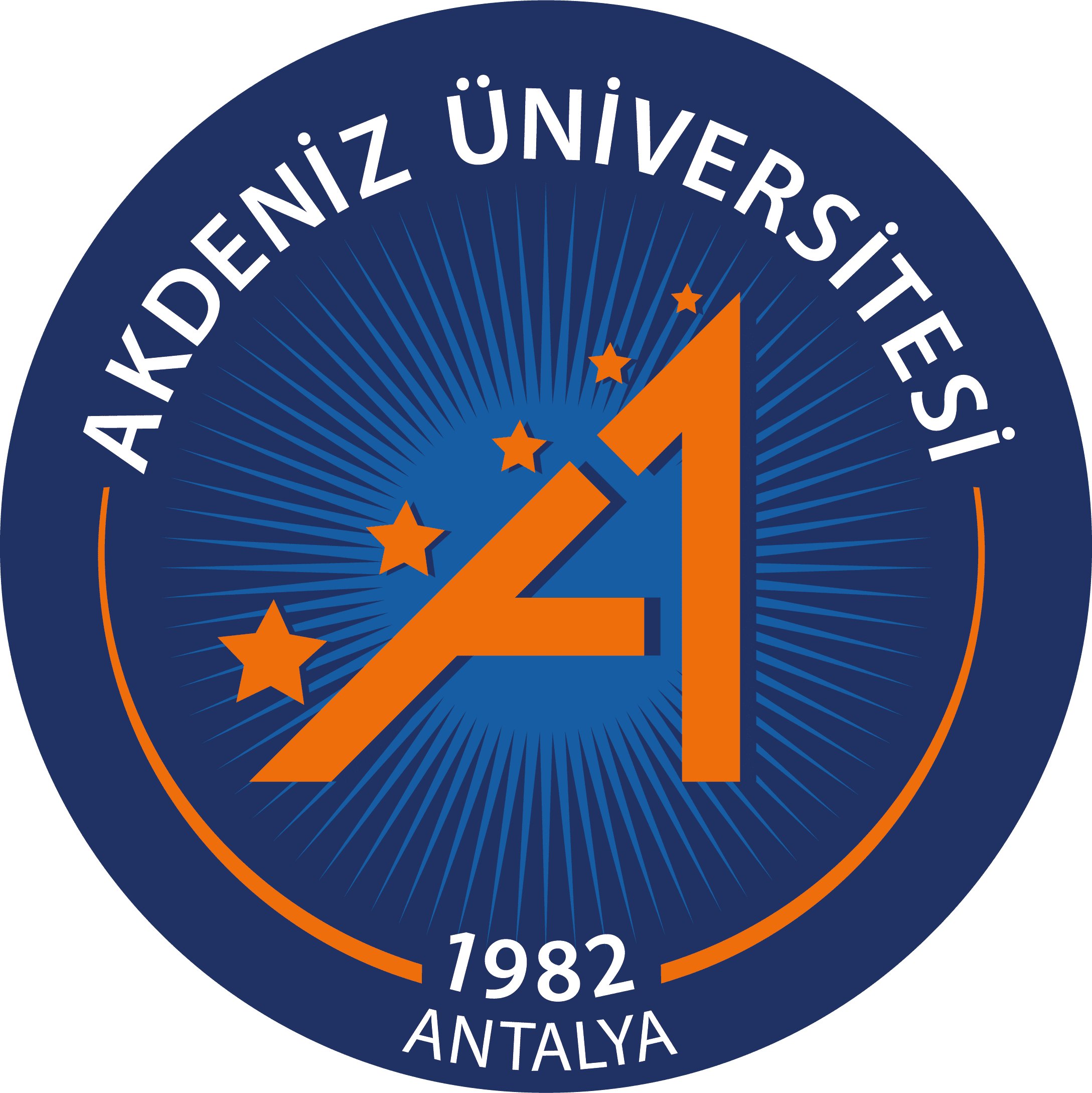 GÜZEL SANATLAR  ENSTİTÜSÜT.C.AKDENİZ ÜNİVERSİTESİGÜZEL SANATLAR  ENSTİTÜSÜKYT 204                                   KESİN  KAYIT   FORMU        Enstitü Müdürlüğünüzce 20…-20.. Eğitim Öğretim yılı…….döneminde açılan                                          …………Anasanat Dalı, Sanatta Yeterlik  programına kayıt yaptırmaya hak kazandım.	Enstitüye kesin kaydımın yapılması hususunda gereğini arz ederimAdı SoyadıİmzasıÖĞRENCİNİNÖĞRENCİNİNAdı-SoyadıDoğum Yeri ve YılıBaba AdıAnne AdıUyruğuT.C.Kimlik No	Haberleşme AdresiTelefon NoE-posta Adresi	Farklı bir Enstitü/Programda kayıtlı mı?:        Evet                                 Hayır    Kayıtlı ise Enstitü/Program AdıAskerlik Durumu	Tecilli                             Yaptı                        Muaf  Kayıt Yaptıracağı Anasanat DalıAdli Sicil Kaydı Beyanı:  Adli sicil kaydımda; öğrencilik kaydıma engel olabilecek herhangi bir sicilimin bulunmadığını beyan ederim. Adli Sicil Kaydımın olmadığına dair belge ektedir.	Yukarıdaki bilgileri eksiksiz ve doğru doldurduğumu, yanlış bildirimde bulunduğumun belirlenmesi halinde tüm öğrencilik haklarımı kaybedeceğimi; ayrıca, eğitim süresi içerisinde şahsımla ilgili meydana gelecek değişiklikleri en geç 10 işgünü içerisinde Enstitü Müdürlüğüne bildireceğimi beyan ederim.							       										Adı Soyadı-İmzasıAdli Sicil Kaydı Beyanı:  Adli sicil kaydımda; öğrencilik kaydıma engel olabilecek herhangi bir sicilimin bulunmadığını beyan ederim. Adli Sicil Kaydımın olmadığına dair belge ektedir.	Yukarıdaki bilgileri eksiksiz ve doğru doldurduğumu, yanlış bildirimde bulunduğumun belirlenmesi halinde tüm öğrencilik haklarımı kaybedeceğimi; ayrıca, eğitim süresi içerisinde şahsımla ilgili meydana gelecek değişiklikleri en geç 10 işgünü içerisinde Enstitü Müdürlüğüne bildireceğimi beyan ederim.							       										Adı Soyadı-İmzasıEKLER: 4 adet fotoğrafAskerlik Durum Belgesi       - Online Başvuruda istenen belgelerin aslı ile birlikte fotokopisi	